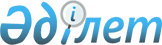 О внесении изменений и дополнений в постановление акимата города Жанаозен от 29 декабря 2010 года № 949 "Об организации социальных рабочих мест для целевых групп населения"Постановление акимата города Жанаозен от 16 марта 2011 года № 108. Зарегистрировано Управлением юстиции города Жанаозен 30 марта 2011 года № 11-2-162

      В соответствий с подпунктом 13 пункта 1 статьи 31 Закона Республики Казахстан от 23 января 2001 года «О местном государственном управлении и самоуправлений в Республики Казахстан», подпункта 5 - 4) статьи 7 Закона Республики Казахстан от 23 января 2001 года «О занятости населения» акимат города Жанаозен ПОСТАНОВЛЯЕТ:



      1. Внести в постановление акимата города Жанаозен от 29 декабря 2010 года № 949 «Об организации социальных рабочих мест для целевых групп населения (зарегистрирован в реестре нормативных прововых актов под № 11-21-151, опубликован в газете «Жанаозен» от 5 января 2011 года № 1 /1492/) следующие изменения и дополнения:



      приложение 1 к указанному постановлению изложить в новой редакции согласно приложению



      2. Контроль за исполнением настоящего постановления возложить на заместителя акима города К.Боранбаеву.



      3. Настоящее постановление вводится в действие по истечению десяти календарных дней после дня его первого официального опубликования.      Аким города                             О. Сарбопеев      СОГЛАСОВАНО:

      Боранбаева К.К.

      16 марта 2011 г.      Гумарова Н.Б.

      16 марта 2011 г.

      Начальник государственного учреждения

      "Городской отдел экономики и

      бюджетного планирования"      Джантлеуова Р.К.

      16 марта 2011 г.

      Начальник государственного учреждения

      "Городской отдел финансов"      Абубакиров М.И.

      16 марта 2011 г.

      Начальник государственного учреждения

      "Городской отдел занятости и

      социальных программ"

ПРИЛОЖЕНИЕ

к постановлению акимата города Жанаозен

от 16 марта 2011 года № 108 Размер оплаты труда и перечень предприятий, предлагающих и

создающих социальные рабочие места для безработных

из целевых групп на 2011 год
					© 2012. РГП на ПХВ «Институт законодательства и правовой информации Республики Казахстан» Министерства юстиции Республики Казахстан
				№
Наименова-

ние предприятий
Социальные рабочие места (чел.) 
Размер заработ-ной платы оплачи-

ваемой из местного бюджета  / тысяч тенге/
Срок  рабо-ты
Объем рабо-ты
Всего
В том числе инва-лиды
Орал-

маны
1
2
3
4
5
6
7
8
1.Государст-

венное коммунальное предприятие «Тазалық»в том числе уборка промышленных территории 608

 25019

 8245

 10015999 / пятнад-

цать тысяч девятсот девянос-то девять/до 12 меся-

цевСог-

ласно дого-

вора2.Государст-

венное коммунальное предприятие «Озенкоктем»10034015999 / пятнад-

цать тысяч девятсот девянос-то девять/до 9 меся-

цевСог-

ласно дого-

вора3.Государст-

венное  учереждение «Жанаозен-

ский городской отдел внутренних дел» 2511015999 / пятнад-

цать тысяч девятсот девянос-то девять/до 12 меся-

цевСог-

ласно дого-

вора4.Государст-

венное коммунальное предприятие «Озенинвест»5022115999 / пятнад-

цать тысяч девятсот девянос-то девять/до 12 меся-

цевСог-

ласно дого-

вора5.Государст-

венное коммунальное предприятие «Озенгазсер-вис»4521915999 / пятнад-

цать тысяч девятсот девянос-то девять/до 12 меся-

цевСог-

ласно дого-

вора6.Государст-

венное коммунальное предприятие «Озенэнерго-сервис» 3611415999 / пятнад-

цать тысяч девятсот девянос-то девять/до 12 меся-

цевСог-

ласно дого-

вора7.Государст-

венное коммунальное предприятие «Озенжылу» 3511415999 / пятнад-

цать тысяч девятсот девянос-то девять/до 12 меся-

цевСог-

ласно дого-

вора8.Государст-

венное коммунальное предприятие «Кайсар» 151615999 / пятнад-

цать тысяч девятсот девянос-то девять/до 12 меся-

цевСог-

ласно дого-

вора9.Государст-

венное коммунальное предприятие «Онер» 3115999 / пятнад-

цать тысяч девятсот девянос-то девять/до 12 меся-

цевСог-

ласно дого-

вора10.Государст-

венное коммунальное казенное предприятие «Жанаозен-

ская городская поликлиника» 4215999 / пятнад-

цать тысяч девятсот девянос-то девять/до 12 меся-

цевСог-

ласно дого-

вора11Государст-

венное коммунальное казенное предприятие «Жанаозен-

ский  городской родильный дом» 3115999 / пятнад-

цать тысяч девятсот девянос-то девять/до 12 меся-

цевСог-

ласно дого-

вора12.Государст-

венное коммунальное казенное предприятие «Жанаозен-

ская  городская  центральная больница» 5215999 / пятнад-

цать тысяч девятсот девянос-то девять/до 12 меся-

цевСог-

ласно дого-

вора131Государст-

венное коммунальное казенное предприятие «Жанаозен-

ская  городская  детская  поликлиника» 2115999 / пятнад-

цать тысяч девятсот девянос-то девять/до 12 меся-

цевСог-

ласно дого-

вора14.Государст-

венное  учереждение «Городская станция по оказанию скорой медицинской  помощи» 3115999 / пятнад-

цать тысяч девятсот девянос-то девять/до 12 меся-

цевСог-

ласно дого-

вора15.Государст-

венное коммунальное казенное предприятие «Десткая юношеская спортивная школа» 5215999 / пятнад-

цать тысяч девятсот девянос-то девять/до 12 меся-

цевСог-

ласно дого-

вора16.Государст-

венное коммунальное казенное предприятие «Вечерняя средняя школа № 1»5215999 / пятнад-

цать тысяч девятсот девянос-то девять/до 12 меся-

цевСог-

ласно дого-

вора17.Товарищество с органиченной  ответствен-

ностью «Озенжолдары»101415999 / пятнад-

цать тысяч девятсот девянос-то девять/до 12 меся-

цевСог-

ласно дого-

вора18.Жанаозенский филиал Мангистау-

ского научно-

производст-

венного центра земельных  ресурсов3115999 / пятнад-

цать тысяч девятсот девянос-то девять/до 12 меся-

цевСог-

ласно дого-

вора19.Государст-

венное коммунальное казенное предприятие «Мангистау-

ский областной медицинский  колледж»2115999 / пятнад-

цать тысяч девятсот девянос-то девять/до 12 меся-

цевСог-

ласно дого-

вора20.Товарищество с органиченной  ответственностью  «ЖКЕО» 201815999 / пятнад-

цать тысяч девятсот девянос-то девять/до 12 меся-

цевСог-

ласно дого-

вора21.Товарищество с органиченной  ответствен-

ностью  «Электржуйе-лери» жауапкерші-

лігі шектеулі серіктестігі231915999 / пятнад-

цать тысяч девятсот девянос-то девять/до 12 меся-

цевСог-

ласно дого-

вора22.Товарищество с органиченной  ответствен-

ностью  «Бургылау» 5215999 / пятнад-

цать тысяч девятсот девянос-то девять/до 12 меся-

цевСог-

ласно дого-

вора23.Товарищество с органиченной  ответствен-

ностью  «Казахский газоперера-

батывающий завод»3115999 / пятнад-

цать тысяч девятсот девянос-то девять/до 12 меся-

цевСог-

ласно дого-

вора24.Товарищество с органиченной  ответствен-

ностью  «Озенкоркем» 151615999 / пятнад-

цать тысяч девятсот девянос-то девять/до 12 меся-

цевСог-

ласно дого-

вора25.Товарищество с органиченной  ответствен-

ностью  «Нурэнерго» 5215999 / пятнад-

цать тысяч девятсот девянос-то девять/до 12 меся-

цевСог-

ласно дого-

вора26.Товарищество с органиченной  ответствен-

ностью «Петрол-

сервис» 91415999 / пятнад-

цать тысяч девятсот девянос-то девять/до 12 меся-

цевСог-

ласно дого-

вора27.Товарищество с органиченной  ответствен-

ностью  «Жанарыс» 201815999 / пятнад-

цать тысяч девятсот девянос-то девять/до 12 меся-

цевСог-

ласно дого-

вора28.Товарищество с органиченной  ответствен-

ностью  «Темиртас-1» 5215999 / пятнад-

цать тысяч девятсот девянос-то девять/до 12 меся-

цевСог-

ласно дого-

вора29.Товарищество с органиченной  ответствен-

ностью  «Медицина» 5215999 / пятнад-

цать тысяч девятсот девянос-то девять/до 12 меся-

цевСог-

ласно дого-

вора30.Товарищество с органиченной  ответствен-

ностью «Жанаөзен-

ский политехни-

ческий колледж» 2115999 / пятнад-

цать тысяч девятсот девянос-то девять/до 12 меся-

цевСог-

ласно дого-

вора31.Товарищество с органиченной  ответствен-

ностью «Батша-Куан» 2115999 / пятнад-

цать тысяч девятсот девянос-то девять/до 12 меся-

цевСог-

ласно дого-

вора32.Товарищество с органиченной  ответствен-

ностью «Орт сондиру кизмети-М»2115999 / пятнад-

цать тысяч девятсот девянос-то девять/до 12 меся-

цевСог-

ласно дого-

вора33.Товарищество с органиченной  ответствен-

ностью «Оркендеу-2009»5215999 / пятнад-

цать тысяч девятсот девянос-то девять/до 6 меся-

цевСог-

ласно дого-

вора34.Кооператив собственни-

ков квартир «Ак-орда» 4215999 / пятнад-

цать тысяч девятсот девянос-то девять/до 6 меся-

цевСог-

ласно дого-

вора35.Кооператив собственников квартир «Ак-отау»7315999 / пятнадцать тысяч девятсот девяносто девять/до 6 месяцевСог-

ласно дого-

вора36.Кооператив собственников квартир «Алау»6215999 / пятнадцать тысяч девятсот девяносто девять/до 6 меся-

цевСог-

ласно дого-

вора37.Кооператив собственни-

ков квартир «Алаш» 5215999 / пятнад-

цать тысяч девятсот девянос-то девять/до 6 меся-

цевСог-

ласно дого-

вора38.Кооператив собственни-

ков квартир «Алтын» 7315999 / пятнад-

цать тысяч девятсот девянос-то девять/до 6 меся-

цевСог-

ласно дого-

вора39.Кооператив собственни-

ков квартир «Амандык»6215999 / пятнад-

цать тысяч девятсот девянос-то девять/до 6 меся-

цевСог-

ласно дого-

вора40.Кооператив собственни-

ков квартир «Асылбек» 4215999 / пятнад-

цать тысяч девятсот девянос-то девять/до 6 меся-

цевСог-

ласно дого-

вора41.Кооператив собственни-

ков квартир «Арман» 5215999 / пятнад-

цать тысяч девятсот девянос-то девять/до 6 меся-

цевСог-

ласно дого-

вора42.Кооператив собственни-

ков квартир «Дауир» 4215999 / пятнад-

цать тысяч девятсот девянос-то девять/до 6 меся-

цевСог-

ласно дого-

вора43.Кооператив собственни-

ков квартир «Дос» 5215999 / пятнад-

цать тысяч девятсот девянос-то девять/до 6 меся-

цевСог-

ласно дого-

вора44.Кооператив собственни-

ков квартир «Енбек» 6215999 / пятнад-

цать тысяч девятсот девянос-то девять/до 6 меся-

цевСог-

ласно дого-

вора45.Кооператив собственни-

ков квартир «Жалын» 8315999 / пятнад-

цать тысяч девятсот девянос-то девять/до 6 меся-

цевСог-

ласно дого-

вора46.Кооператив собственни-

ков квартир «Жаркын» 6215999 / пятнад-

цать тысяч девятсот девянос-то девять/до 6 меся-

цевСог-

ласно дого-

вора47.Кооператив собственни-

ков квартир «Жулдыз» 4215999 / пятнад-

цать тысяч девятсот девянос-

то девять/до 6 меся-

цевСог-

ласно дого-

вора48.Кооператив собственни-

ков квартир «Жигер»3115999 / пятнад-

цать тысяч девятсот девянос-то девять/до 6 меся-

цевСог-

лас-

но дого-

вора49.Товарищество с органиченной  ответствен-

ностью  «Коктем &Сервис» 8315999 / пятнад-

цать тысяч девятсот девянос-то девять/до 6 меся-

цевСог-

ласно дого-

вора50.Кооператив собственни-

ков квартир «Карлыгаш» 7315999 / пятнад-

цать тысяч девятсот девянос-то девять/до 6 меся-

цевСог-

ласно дого-

вора51.Кооператив собственни-

ков квартир «Кайсар»7315999 / пятнад-

цать тысяч девятсот девянос-то девять/до 6 меся-

цевСог-

ласно дого-

вора52.Кооператив собственни-

ков квартир «Канат» 4115999 / пятнад-

цать тысяч девятсот девянос-то девять/до 6 меся-

цевСог-

ласно договора53.Кооператив собственни-

ков квартир «Келешек» 6215999 / пятнад-

цать тысяч девятсот девянос-то девять/до 6 меся-

цевСог-

ласно дого-

вора54.Кооператив собственни-

ков квартир «Максат» 6215999 / пятнад-

цать тысяч девятсот девянос-то девять/до 6 меся-

цевСог-

ласно дого-

вора55.Кооператив собственни-

ков квартир «Мунал» 5215999 / пятнад-

цать тысяч девятсот девянос-то девять/до 6 меся-

цевСог-

ласно дого-

вора56.Кооператив собственни-

ков квартир «Мура» 7315999 / пятнад-

цать тысяч девятсот девянос-то девять/до 6 меся-

цевСог-

ласно дого-

вора57.Кооператив собственни-

ков квартир «Нурлан»8315999 / пятнад-

цать тысяч девятсот девянос-то девять/до 6 меся-

цевСог-

ласно дого-

вора58.Кооператив собственни-

ков квартир «Рахат» 6215999 / пятнад-

цать тысяч девятсот девянос-то девять/до 6 меся-

цевСог-

ласно дого-

вора59.Кооператив собственни-

ков квартир «Сеним» 5215999 / пятнад-

цать тысяч девятсот девянос-то девять/до 6 меся-

цевСог-

ласно дого-

вора60.Кооператив собственни-

ков квартир «Таң» 6215999 / пятнад-

цать тысяч девятсот девянос-то девять/до 6 меся-

цевСог-

ласно дого-

вора61.Кооператив собственни-

ков квартир «Теңге» 101415999 / пятнад-

цать тысяч девятсот девянос-то девять/до 6 меся-

цевСог-

ласно дого-

вора62.Кооператив собственни-

ков квартир «Ырыс» 4115999 / пятнад-

цать тысяч девятсот девянос-то девять/до 6 меся-

цевСог-

ласно дого-

вора63.И.П. Жантлеуова М.Ш  ресторан «Ниязбек»5215999 / пятнад-

цать тысяч девятсот девянос-то девять/до 12 меся-

цевСог-

ласно дого-

вора64.И.П. Жантлеуова М.Ш магазин «Шугыла»3115999 / пятнад-

цать тысяч девятсот девянос-то девять/до 12 меся-

цевСог-

ласно дого-

вора65.Товарищество с органиченной  ответствен-

ностью  «Люкс» 115999 / пятнад-

цать тысяч девятсот девянос-то девять/до 12 меся-

цевСог-

ласно дого-

вора66.И.П. Хамзин Е.Р. гостиница  «Жансая»5215999 / пятнад-

цать тысяч девятсот девянос-то девять/до 12 меся-

цевСог-

ласно дого-

вора67.И.П. Жумабаев Т.кафе-бар «Нур-Торе»2115999 / пятнад-

цать тысяч девятсот девянос-то девять/до 12 меся-

цевСог-

ласно дого-

вора68.И.П.Джанбир-баева А.О. кафе-бар «Люкс»3115999 / пятнад-

цать тысяч девятсот девянос-то девять/до 12 меся-

цевСог-

ласно дого-

вора69.И.П. Даяубаева Ресторан  «Жулдыз»115999 / пятнадцать тысяч девятсот девяносто девять/до 12 меся-

цевСог-

ласно дого-

вора70.И.П. Умирбаева Б.Б. газозапро-

вочная  станция215999 / пятнад-

цать тысяч девятсот девянос-то девять/до 12 меся-

цевСог-

ласно дого-

вора71.И.П. Джалгасбаева Б.Д. супермаркет «Шолпан»5215999 / пятнад-

цать тысяч девятсот девянос-то девять/до 12 меся-

цевСог-

ласно дого-

вора72.Товарищество с органиченной  ответствен-

ностью  «АРУ» 2115999 / пятнад-

цать тысяч девятсот девянос-то девять/до 12 меся-

цевСог-

ласно дого-

вора73.Товарищество с органиченной  ответствен-

ностью  «Тулпар» 4115999 / пятнад-

цать тысяч девятсот девянос-то девять/до 12 меся-

цевСог-

ласно дого-

вора74.Товарищество с органиченной  ответственностью  «Тансервис» 71315999 / пятнад-

цать тысяч девятсот девянос-то девять/до 12 меся-

цевСог-

ласно дого-

вора75Товарищество с органиченной  ответствен-

ностью  «Казторгсер-вис» 71315999 / пятнад-

цать тысяч девятсот девянос-то девять/до 12 меся-

цевСог-

ласно дого-

вора76.Товарищество с органиченной  ответствен-

ностью  «Озендархан» 3011215999 / пятнад-

цать тысяч девятсот девянос-то девять/до 12 меся-

цевСог-

ласно дого-

вораВСЕГО:1326
40
530
223,600,0
